6.d   – 1. sat u tjednu 18.5.- 22.5. 2020.ARGENTINA I ČILE- obradaOvaj materijal je za učenike po redovnom programu i individualiziranom pristupu/ IP. Za prilagođeni program staviti ću poseban dokument.Na kraju ove nastavne jedinice moći ćete:● usporediti na geografskoj karti Južne Amerike smještaj i položaj Argentine i Čilea● opisati posebnosti Anda● usporediti prirodna, društvena i gospodarska obilježaja Argentine i Čilea● izdvojiti specifičnost položaja Čilea i utjecaj na naseljenost i gospodarstvoRadni listić za REDOVNI PROGRAM i IOOPPogledajte današnju nastavnu jedinicu u videu na linku: https://www.youtube.com/watch?v=or_N8Z_d2Pk&list=PL9Mz0Kqh3YKpZGM9aztW6K4Lk-Semd6j0&index=17&t=81s i napravite Vennov dijagram po uputama u prezentaciji. Otvorite atlas na str. 27 i pronađite na političkoj karti Argentinu i Čile. Pogledajte s kojim zemljama graniče.. Sada otvorite str. 30 u atlasu na kojoj je opća geografska karta Argentine i Čilea. Na njoj ćemo tražiti pojmove s plana ploče. Prepišite plan ploče s radnog listića ili  ga isprintajte i zalijepite u bilježnicu. Kad se vratimo u školu bilježnice ću pregledati. Nekoliko učenika ću metodom slučajnog odabira zamoliti da mi pošalju sliku ili word dokument kako bih bila sigurna da radite redovito.ARGENTINA I ČILE    Argentina                                                             ČileARGENTINA    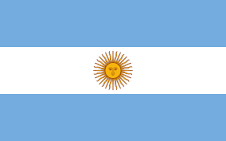 - druga država po veličini u Južnoj Americi, treća po broju stanovnika- smještena uglavnom u južnom umjerenom pojasu-dijeli se na 4 reljefne cjeline:1. Ande-Aconcaqua (najviši vrh Anda)2. Sjeverne nizine-Gran Chaco i Međurječje3. Pampa-najrazvijeniji i najnaseljeniji dio, plodno tlo- estuarij La Plata, 4.Patagonija- hladna, slabo naseljena-ovčarstvo i nafta- veliki izvoznik mesa i ostalih poljoprivrednih proizvoda- glavni grad: Buenos Aires-ostali veći gradovi: Rosario, Cordoba, Mar del PlataČILE 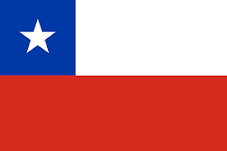 - država na Andama, neobično izduženog oblika- izdvajaju se tri klimatske i društveno-gospodarske regije:1. Sjeverni Čile- rudnici bakra, ribarstvo, pustinja Atacama 2. Srednji Čile-najrazvijeniji I najnaseljeniji3. Južni Čile-hladna klima-ovčarstvo - Penitientes – znamenitost Čilea- glavni grad: Santiago de Chile-Valparaiso-najveća luka-Antofagasta, Concepcion,  Punta Arenas na Ognjenoj Zemlji - najjužniji grad gdje žive potomci iseljenih Hrvata- vinogradarstvo, rude bakra i salitra (upotrebljava se za gnojivo i dobivanje baruta)Lijep pozdrav dragi moji, učiteljica Snježana Horvatić